Social media content for GP practicesPlease find some social media links which can be shared by GP practices and staff on your social media platforms.This will help patients find out more about other services which may be available this winter including any self-care tips.Please also follow the Health and Social Care Board social media platforms for other relevant content.14 December 2021GP & Pharmacy Holiday Closureshttps://www.facebook.com/1503080643239645/posts/3047091578838536/?d=nhttps://www.instagram.com/p/CXbc0vXLOgb/?utm_source=ig_web_copy_linkhttps://twitter.com/HSCBoard/status/1470440092040843274?s=20Order repeat prescriptions & GP & Pharmacy Holiday Closureshttps://www.facebook.com/1503080643239645/posts/3042172989330395/?d=nhttps://www.instagram.com/p/CXJX97vrEyw/?utm_medium=copy_linkhttps://twitter.com/HSCBoard/status/1467897008404922374?s=202 December 2021Apply for your Covid certificatehttps://fb.watch/9EmLqO4SMu/https://twitter.com/healthdpt/status/1463551578682662918?s=20Register for online repeat prescriptionshttps://www.facebook.com/1503080643239645/posts/3038621776352183/?d=nhttps://www.instagram.com/p/CW8nVR6KGW9/?utm_medium=copy_link22 Nov 2021Dr Laura McDonnell giving advice on how to treat a sore throat.  Also includes link to A-Z symptom checkerhttps://fb.watch/9r9ZJhm6sx/https://www.instagram.com/tv/CWkwmPSIJIN/?utm_medium=copy_linkhttps://twitter.com/HSCBoard/status/1462731109796560900?s=20Advice to parents of young children of some medicines to have at home.https://www.facebook.com/1503080643239645/posts/3029992957215065/?d=nhttps://www.instagram.com/p/CWdgvHYPNqT/?utm_medium=copy_linkhttps://twitter.com/hscboard/status/1461627812553445380?s=2116 Nov 2021Pharmacy First service https://www.facebook.com/1503080643239645/posts/3022205214660506/?d=nhttps://www.instagram.com/p/CWBcPRbtBoK/?utm_medium=copy_linkhttps://twitter.com/hscboard/status/1457754795314397193?s=21Self-Care Weekhttps://www.facebook.com/1503080643239645/posts/3027330804147947/?d=nhttps://www.instagram.com/p/CWTjc18rpCw/?utm_medium=copy_linkhttps://twitter.com/HSCBoard/status/1460285631381315593?s=20FOLLOW US Facebook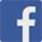 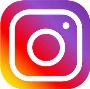 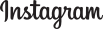  Twitter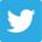 